Financial Services, Investment Advice & InsuranceBNZ Commercial PartnerTim ConderPh: 838 6324Mobile: 021 921 181Tim_conder@bnz.co.nz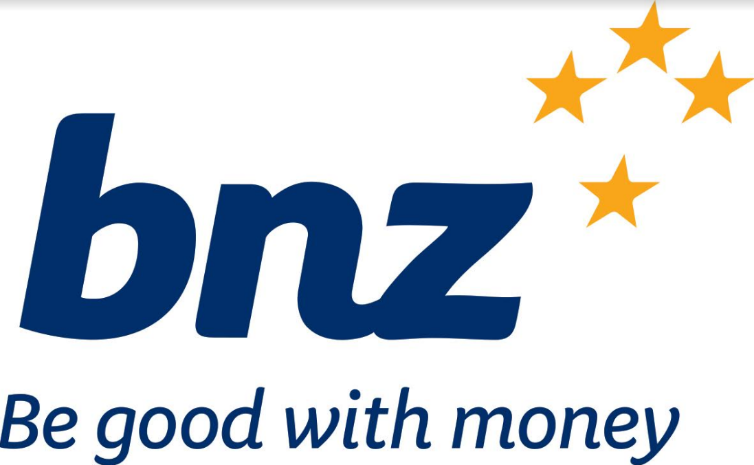 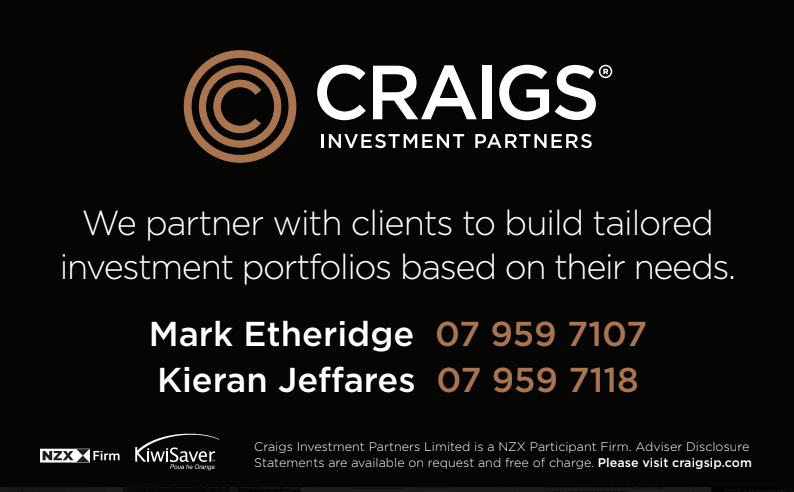 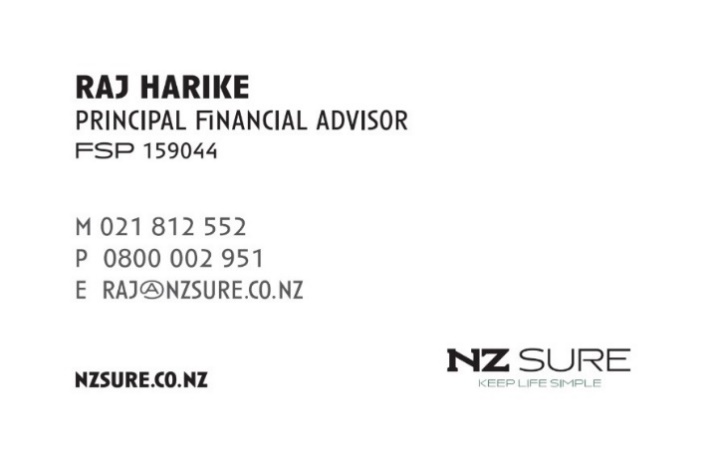 Andrew FlexmanInvestment AdvisorM: +64 27 499 5980 P: +64 7 823 0805TF: 0800 367 22748 Empire Street, Cambridge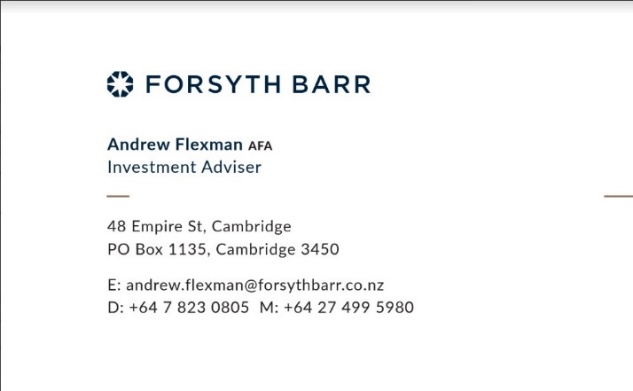 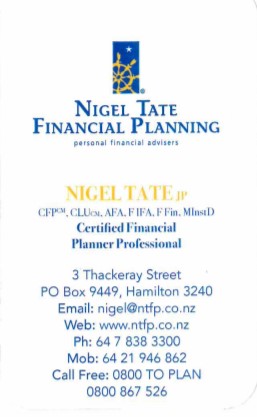 			VAHRY INSURANCEwww.vahry.co.nz- Waikato’s award winning and leading life and health insurers.
- health insurers for staff & business owners
(07) 849 1828 or 0272564081
Julia@vahry.co.nz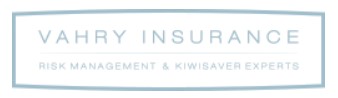 KEN WILLIAMSON  CSTJ; QSM; CFINSTD  
EXECUTIVE BROKER
+64 7 957 8602 |  +64 21 829 978 | crombielockwood.co.nz
ken.williamson@crombielockwood.co.nz

Level 4, Bridgewater Building, 130 Grantham Street Hamilton
PO Box 1395  Hamilton 3240
+64 7 957 8600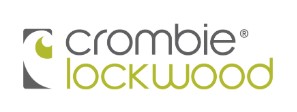 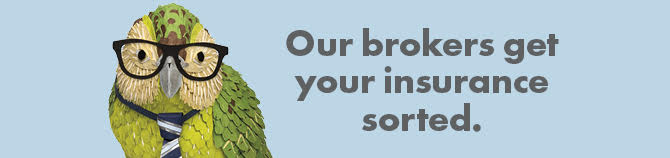 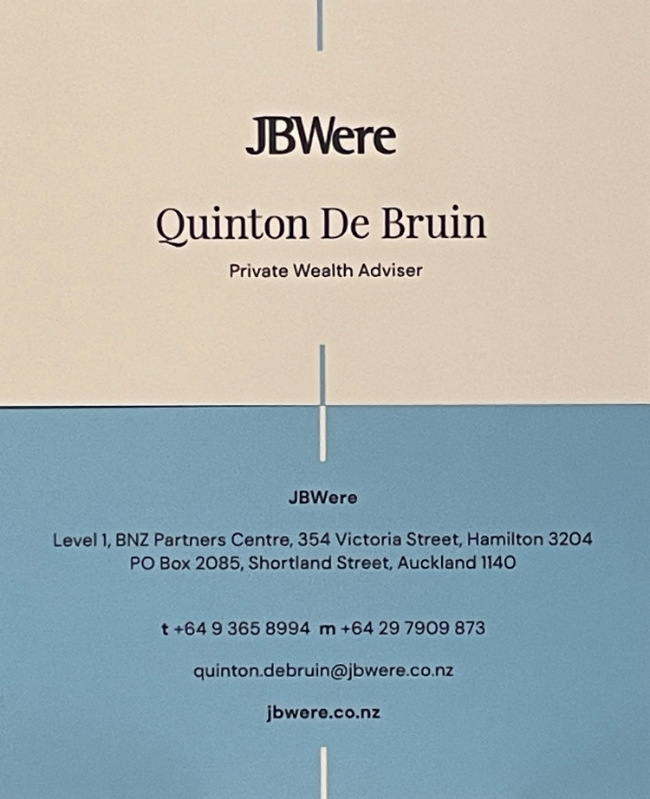 